 Johnstown Common Council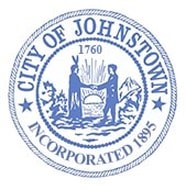 Business Meeting - Council Chambers, City HallMonday, January 18, 2022 @ 6:00 p.m.MINUTESDue to Covid-19 this meeting was closed to the public but broadcast using Facebook Live. The public was able to view the meeting from the official City of Johnstown Facebook page: City of Johnstown, New YorkThe proceedings of this meeting were taped for the benefit of the City Clerk; the minutes are not a verbatim record of the proceedings, therefore the minutes are not a word-for-word transcript.CALL MEETING TO ORDER / PLEDGE OF ALLEGIANCE – Amy Praught, MayorROLL CALL OF COUNCIL – Carrie M. Allen, City ClerkIN ATTENDANCE:ABSENT - NonePUBLIC SESSIONAn open question and answer forum to discuss issues pertaining to the Water Department Limited State of Emergency was held. Council Member Max Spritzer monitored Facebook during the session in order read any questions or comments and relay them to the Council. Mayor stated the State of Emergency is in effect until February 1st. City is running the day to day operations of the water department. She is working with the City Engineer (Vose) and Plant Operator (Denmark). Working on filling positions that are vacant; down 5 people not including 1A Operator and 2 trainees. Vose stated the next Water Trainee test is in March.Mayor asked Denmark to fill everyone in on status of water main break near Noble Ace Hardware. This is a section of water main that was put in 1992. There is hot soil in that area, which means something is attacking the water main. This will need to be replaced with high density polyethylene pipe. There have been about 8 leaks in the pipe since 1992 and the rest of the pipe is in rough shape. There are plans to replace 800 feet of the pipe.The Mayor acknowledged the effort of the water department and DPW working together; Vose stated this has always been the goal. Councilmember Miller questioned why this is an issue if they are both departments of the City? Vose clarified that while they are all the city there has always been contention over who controls the water department employees. DPW has always done their best to assist the water department and is proud of how they’ve worked together over the last few years despite some head-butting.No comment or questions were presented from the public. The Mayor closed the Public Session at 6:09.PRESENTATIONS – N/APUBLIC HEARING – N/AAPPROVE MINUTESDecember 20, 2021Motion to approve – Council Member SpritzerSeconded – Council Member ParkerDiscussion: NoneAyes: 4Noes: 1Absent: 0Abstain: 1 (Miller)January 1, 2022Motion to approve – Council Member MillerSeconded – Council Member SpritzerDiscussion: NoneAyes: 5 Noes: 0Absent: 0 Abstain: 0APPROVE CLAIMS AND ACCOUNTSMotion to approve, upon review – Council Member ParkerSeconded – Council Member JeffersDiscussion: NoneAyes: 5Noes: 0Absent: 0 Abstain: 0REPORTS FROM CITY DEPARTMENTSReports are attached hereto and made part of the meeting minutes.Spritzer commended the DPW crews on snow removal efforts. Vose said there have been a few issues this year but they’ve been addressed. Snow removal has always been a source of pride for them.  Mayor asked Vose to explain the process for snow removal on sidewalks. Vose explained that the city takes care of city-owned sidewalks, property owners are responsible and liable for maintenance of their own sidewalks. His office fields complaints and if they aren’t taken care of the owners are notified. Spritzer brought up snow removal of hydrants to Chief Heberer. Heberer asked that if residents have a hydrant near their property it is a help to them and water department to assist in keeping them clear.Parker told Vose that it is nice to see that Miller Street Bridge is open after 10 years, and the sign dedicated to Mayor Julius. Vose said that the former mayor wanted to get the bridge done and was a driving force to get the funding for the bridge. Vose said that having the bridge open is going to be nice for a detour route when work begins on the Townsend Avenue Bridge.Parker asked Vose when he starts making a list for the roads to be paved, and how it comes up with the list. Vose states that they pave based on need, he tries to include streets in each ward. The garbage truck and plow truck employees help come up with a list, as they drive on all the city streets. The Mayor asked if all the funding was used. Vose stated that he tries to leave approx. $30k for contingency money which rolls over year to year. Miller asked Vose for the figures from Landfill (dumping vs. transfer fees), Vose apologized for not having the numbers but will provide information to Miller via email. Jeffers asked the Treasurer Herr how long it will take to do the 2019 & 2020 audits, once 2018 is done. Herr said that he hopes to have everything completed by the end of February. Parker pointed out that in the Treasurer’ office report that the sales tax was up 16% which is a much higher number than originally estimated in the budget.Spritzer asked the Senior Center Director Roemer if attendance at the center has been affected. Roemer said that she is not seeing much of a change, seniors are still coming out for activities. Proof of vaccine is required or wear a mask.REPORTS FROM COUNCIL LIAISONSParker; Water BoardOrganizational Meeting was held on January 3rd. Mike Capparello was named President, George DiMarco was named Vice President. Next meeting is scheduled for January 24th.Vose; Sewer BoardAppointed officers and set committees. Gloversville now represents the Board after 2 years of Johnstown representing. Officer will be Trudell as Chair, Vose as Vice and Siarkowski as Secretary.LOCAL LAW – N/AORDINANCE – N/A MAYORAL APPOINTMENTSFinance / Budget / Audit CommitteeCouncilmember Parker, Councilmember SpritzerPersonnel CommitteeCouncilmember Hayner, Councilmember, SpritzerPublic Safety CommitteeCouncilmember at Large Jeffers, Councilmember Miller, City Engineer Chris Vose, Police Chief Dave Gilbo and Fire Chief HebererRESOLUTIONSDISCUSSION Mayor Praught advised that the City Treasurer has submitted paperwork to Civil Service for a Human Resource Officer for the City. She feels it’s a necessary position. The position was included in the 2022 Budget. Miller clarified that the city would be creating this position.ANNOUNCEMENTSPresidents’ Day – Monday, February 21st; city offices closedBusiness Meeting – Tuesday, February 22nd @ 6:00 p.m.Mayor congratulated Alexis Houser, Ms. Fulton County, as city of Johnstown resident and also to Isabella Henderson, Ms. Montgomery County.EXECUTIVE SESSION Council Member at Large Jeffers made a motion to enter in to executive session at 6:34 p.m. for the purpose of discussion of proposed, pending and current litigation.Seconded – Council Member HaynerDiscussion: NoneAyes: 5Noes: 0Absent: 0 Abstain: 0No action was taken during executive session.Council Member Spritzer made a motion to come out of executive session at 7:05 p.m.Seconded – Council Member HaynerDiscussion - NoneAyes: 5Noes:  0 Absent: 0Abstain: 0MOTION TO ADJOURN at 7:06 p.m.Council Member HaynerSeconded – Council Member SpritzerDiscussion: NoneAyes: 5Noes: 0Absent: 0 Abstain: 0Respectfully submitted,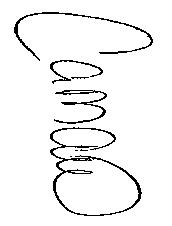 Carrie M. Allen, City Clerk  Amy Praught, MayorThomas Herr, City TreasurerScott Jeffers, Council Member-at-Large Michael J. Poulin, City Attorney Bradley Hayner, Council Member Ward 1Carrie M. Allen, City ClerkScott Miller, Council Member Ward 2Bruce Heberer, Fire ChiefEric Parker, Council Member Ward 3David F. Gilbo, Chief of PoliceMax Spritzer, Council Member Ward 4Christopher J. Vose, City EngineerDiedrie M. Roemer, Director, Senior Citizens Program15.Authorize Assessor to grant exemptions on 2022 Assessment RollAuthorize Assessor to grant exemptions on 2022 Assessment RollAuthorize Assessor to grant exemptions on 2022 Assessment RollAuthorize Assessor to grant exemptions on 2022 Assessment RollPresented  by Councilmember HaynerSeconded by Councilmember JeffersDiscussion: Parker asked what the exemptions were for. Poulin said they were for disability, senior, etc.Discussion: Parker asked what the exemptions were for. Poulin said they were for disability, senior, etc.Discussion: Parker asked what the exemptions were for. Poulin said they were for disability, senior, etc.Discussion: Parker asked what the exemptions were for. Poulin said they were for disability, senior, etc.Ayes: 5Ayes: 5Noes: 0Noes: 0Absent: 0 Absent: 0 Abstain: 0Abstain: 016.Accept offer – city owned property from Gary HavlicekAccept offer – city owned property from Gary HavlicekAccept offer – city owned property from Gary HavlicekAccept offer – city owned property from Gary HavlicekPresented  by Councilmember MillerSeconded by Councilmember HaynerDiscussion: Jeffers asked if he’s bought city property before. It was a consensus that no one believed he had. Vose said the city has no plans to develop this property, which is located end of Yost Street and ballfield. There is no feasible way for the city to develop the properties in that area because of location. This is a good way to get a little bit of tax revenue back on the books. Miller asked if the paper street at end of Yost Street got Quit Deeded over to the ballfield. Vose said he believes part of it did. He also stated that the city can’t really Quit Deed paper streets as there aren’t any SBL’s associated to the properties. Miller asked Vose how we came up with a price; almost 3 acres. Offers are accepted and presented to Council for consideration. Vose stated yes its 3 acres but its landlocked 3 acres, not developable property which are factors to take in to consideration. Mr. Havlicek can’t develop property on paper street that borders his property, only the city can. Discussion: Jeffers asked if he’s bought city property before. It was a consensus that no one believed he had. Vose said the city has no plans to develop this property, which is located end of Yost Street and ballfield. There is no feasible way for the city to develop the properties in that area because of location. This is a good way to get a little bit of tax revenue back on the books. Miller asked if the paper street at end of Yost Street got Quit Deeded over to the ballfield. Vose said he believes part of it did. He also stated that the city can’t really Quit Deed paper streets as there aren’t any SBL’s associated to the properties. Miller asked Vose how we came up with a price; almost 3 acres. Offers are accepted and presented to Council for consideration. Vose stated yes its 3 acres but its landlocked 3 acres, not developable property which are factors to take in to consideration. Mr. Havlicek can’t develop property on paper street that borders his property, only the city can. Discussion: Jeffers asked if he’s bought city property before. It was a consensus that no one believed he had. Vose said the city has no plans to develop this property, which is located end of Yost Street and ballfield. There is no feasible way for the city to develop the properties in that area because of location. This is a good way to get a little bit of tax revenue back on the books. Miller asked if the paper street at end of Yost Street got Quit Deeded over to the ballfield. Vose said he believes part of it did. He also stated that the city can’t really Quit Deed paper streets as there aren’t any SBL’s associated to the properties. Miller asked Vose how we came up with a price; almost 3 acres. Offers are accepted and presented to Council for consideration. Vose stated yes its 3 acres but its landlocked 3 acres, not developable property which are factors to take in to consideration. Mr. Havlicek can’t develop property on paper street that borders his property, only the city can. Discussion: Jeffers asked if he’s bought city property before. It was a consensus that no one believed he had. Vose said the city has no plans to develop this property, which is located end of Yost Street and ballfield. There is no feasible way for the city to develop the properties in that area because of location. This is a good way to get a little bit of tax revenue back on the books. Miller asked if the paper street at end of Yost Street got Quit Deeded over to the ballfield. Vose said he believes part of it did. He also stated that the city can’t really Quit Deed paper streets as there aren’t any SBL’s associated to the properties. Miller asked Vose how we came up with a price; almost 3 acres. Offers are accepted and presented to Council for consideration. Vose stated yes its 3 acres but its landlocked 3 acres, not developable property which are factors to take in to consideration. Mr. Havlicek can’t develop property on paper street that borders his property, only the city can. Ayes: 5Ayes: 5Noes: 0Noes: 0Absent: 0 Absent: 0 Abstain: 0Abstain: 017.Appointment – Sewer BoardAppointment – Sewer BoardAppointment – Sewer BoardAppointment – Sewer BoardPresented  by Councilmember ParkerSeconded by Councilmember MillerDiscussion: NoneDiscussion: NoneDiscussion: NoneDiscussion: NoneAyes: 4Ayes: 4Noes: 0Noes: 0Absent: 0 Absent: 0 Abstain: 1 (Hayner)Abstain: 1 (Hayner)18.Employee Handbook – Health InsuranceEmployee Handbook – Health InsuranceEmployee Handbook – Health InsuranceEmployee Handbook – Health InsurancePresented  by Councilmember SpritzerSeconded by Councilmember HaynerDiscussion: NoneDiscussion: NoneDiscussion: NoneDiscussion: NoneAyes: 5Ayes: 5Noes: 0Noes: 0Absent: 0 Absent: 0 Abstain: 0Abstain: 019.Agreement – Senior Citizens Service Center, Inc.,Agreement – Senior Citizens Service Center, Inc.,Agreement – Senior Citizens Service Center, Inc.,Agreement – Senior Citizens Service Center, Inc.,Presented  by Councilmember JeffersSeconded by Councilmember HaynerDiscussion: Parker pointed out that the amount of payments in Resolution needs to be amended, figure is from 2021. $39,666 not $36,666Discussion: Parker pointed out that the amount of payments in Resolution needs to be amended, figure is from 2021. $39,666 not $36,666Discussion: Parker pointed out that the amount of payments in Resolution needs to be amended, figure is from 2021. $39,666 not $36,666Discussion: Parker pointed out that the amount of payments in Resolution needs to be amended, figure is from 2021. $39,666 not $36,666Ayes: 5Ayes: 5Noes: 0Noes: 0Absent: 0 Absent: 0 Abstain: 0Abstain: 0